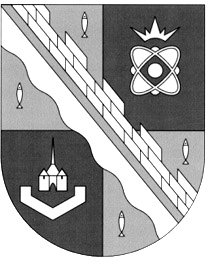                            администрация МУНИЦИПАЛЬНОГО ОБРАЗОВАНИЯ                                             СОСНОВОБОРСКИЙ ГОРОДСКОЙ ОКРУГ  ЛЕНИНГРАДСКОЙ ОБЛАСТИ                             постановление                                                       от 23/08/2022 № 1931О внесении изменений в постановление администрацииСосновоборского городского округа от 26.10.2020 № 2118«Об утверждении Положения о системах оплаты трудав муниципальных учреждениях Сосновоборскогогородского округа по видам экономической деятельности»На основании служебной записки начальника отдела кадров и спецработы Губочкиной Т.Н. от 19.07.2022 № 08.01-29/17 и в целях установления размера месячного должностного оклада целым числом в рублях без копеек, администрация Сосновоборского городского округа п о с т а н о в л я е т:Внести в постановление администрации Сосновоборского городского округа от 26.10.2020 № 2118 «Об утверждении Положения о системах оплаты труда в муниципальных учреждениях Сосновоборского городского округа по видам экономической деятельности» (далее-Положение) следующие изменения и дополнения:1.1.	 Абзац первый пункта 2.5. Раздела 2 Положения дополнить словами следующего содержания:«Должностной оклад устанавливается целым числом в рублях. В случае, если при расчете должностного оклада он исчислен с копейками - должностной оклад подлежит округлению до целого рубля в сторону увеличения.»1.2.	 Абзац первый пункта 2.15. Раздела 2 Положения дополнить словами следующего содержания:«Должностной оклад устанавливается целым числом в рублях. В случае, если при расчете должностного оклада он исчислен с копейками - должностной оклад подлежит округлению до целого рубля в сторону увеличения.»1.3. Абзац второй пункта 2.16. Раздела 2 Положения дополнить словами следующего содержания:«Должностной оклад устанавливается целым числом в рублях. В случае, если при расчете должностного оклада он исчислен с копейками - должностной оклад подлежит округлению до целого рубля в сторону увеличения.»2. Общему отделу администрации (Смолкина М.С.) обнародовать настоящее постановление на электронном сайте городской газеты «Маяк».3. Отделу по связям с общественностью (пресс-центр) комитета по общественной безопасности и информации администрации (Бастина Е.А.) разместить настоящее постановление на официальном сайте Сосновоборского городского округа.4. Настоящее постановление вступает в силу со дня официального обнародования.5. Контроль за исполнением настоящего постановления оставляю за собой.Первый заместитель главы администрацииСосновоборского городского округа                                                                          С.Г. ЛютиковИсп.: Дружинина Ирина Васильевнат.(81369)2-21-76  ТНВедущий специалист бюджетного отдела СОГЛАСОВАНО: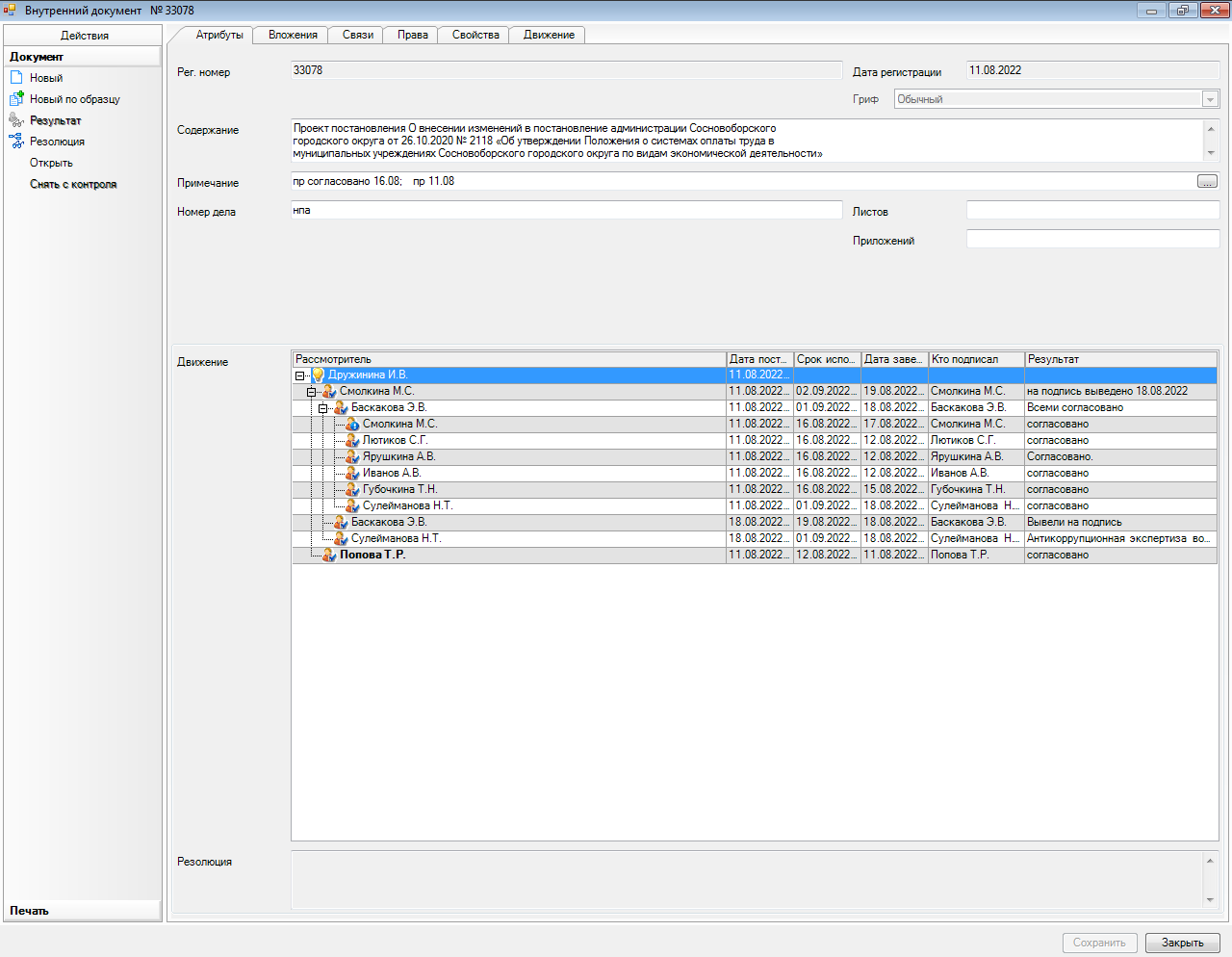 Рассылка:ЦБ, Комитет финансов, Отдел кадров,ОВБиДХ, МКУ «УСиБ», Комитет образования, КУМИ, ОРКиТ, ОФКиС, КУ ЖКХ, отдел ЖКХ, КАГиЗ, ОМП 